24 ноября 2016 года наши студенты групп 4 мци и 
8 технологов приняли участие во Всероссийской интернет-акции «Парад первых лиц — парад мам»! Сила России в ее материнской преданности и заботе в воспитании детей.
Матери России — лучшие матери в Мире и их место — почетное — № 1.Надеемся, что к ним присоединились и другие студенты нашего колледжа в индивидуальном порядке.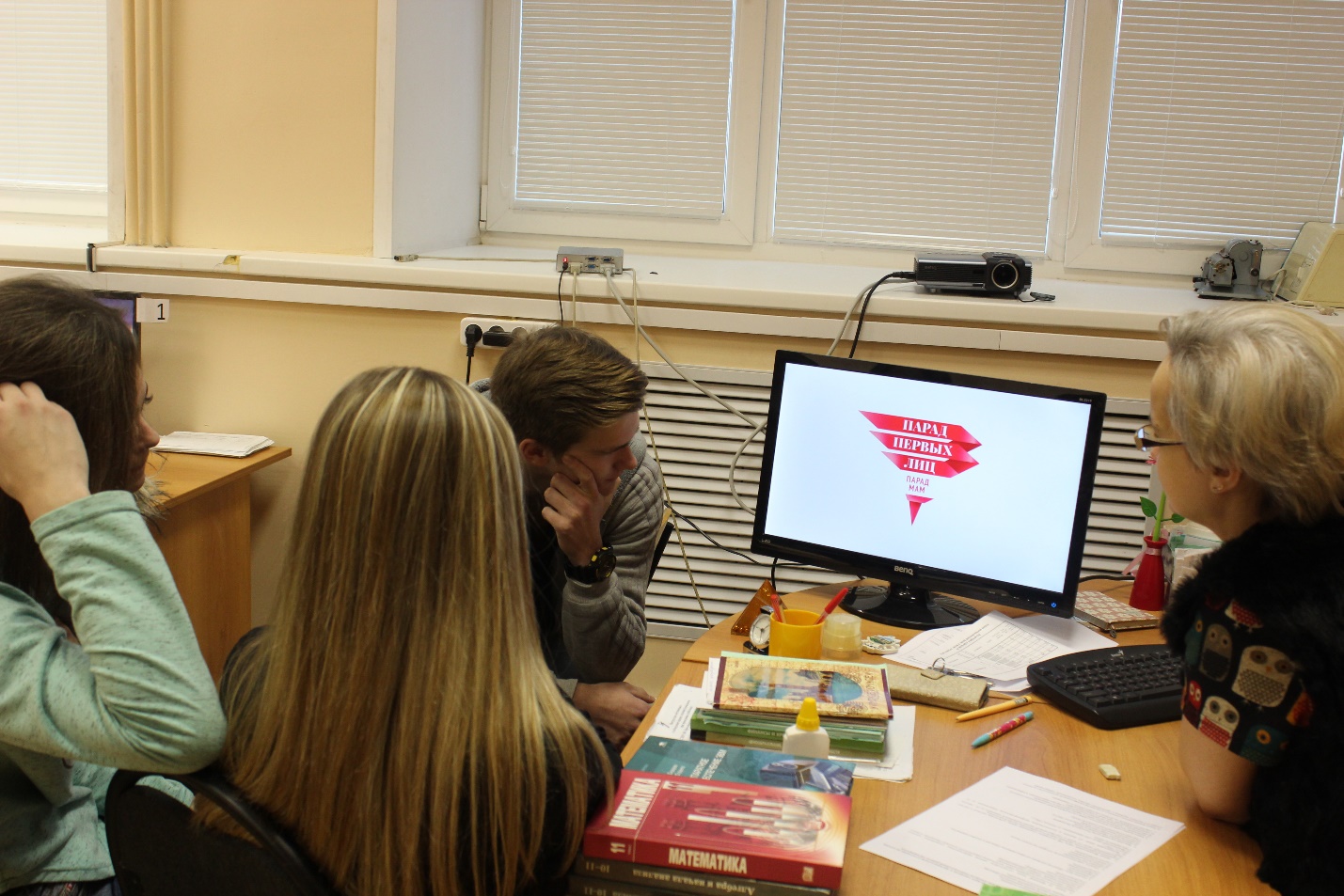 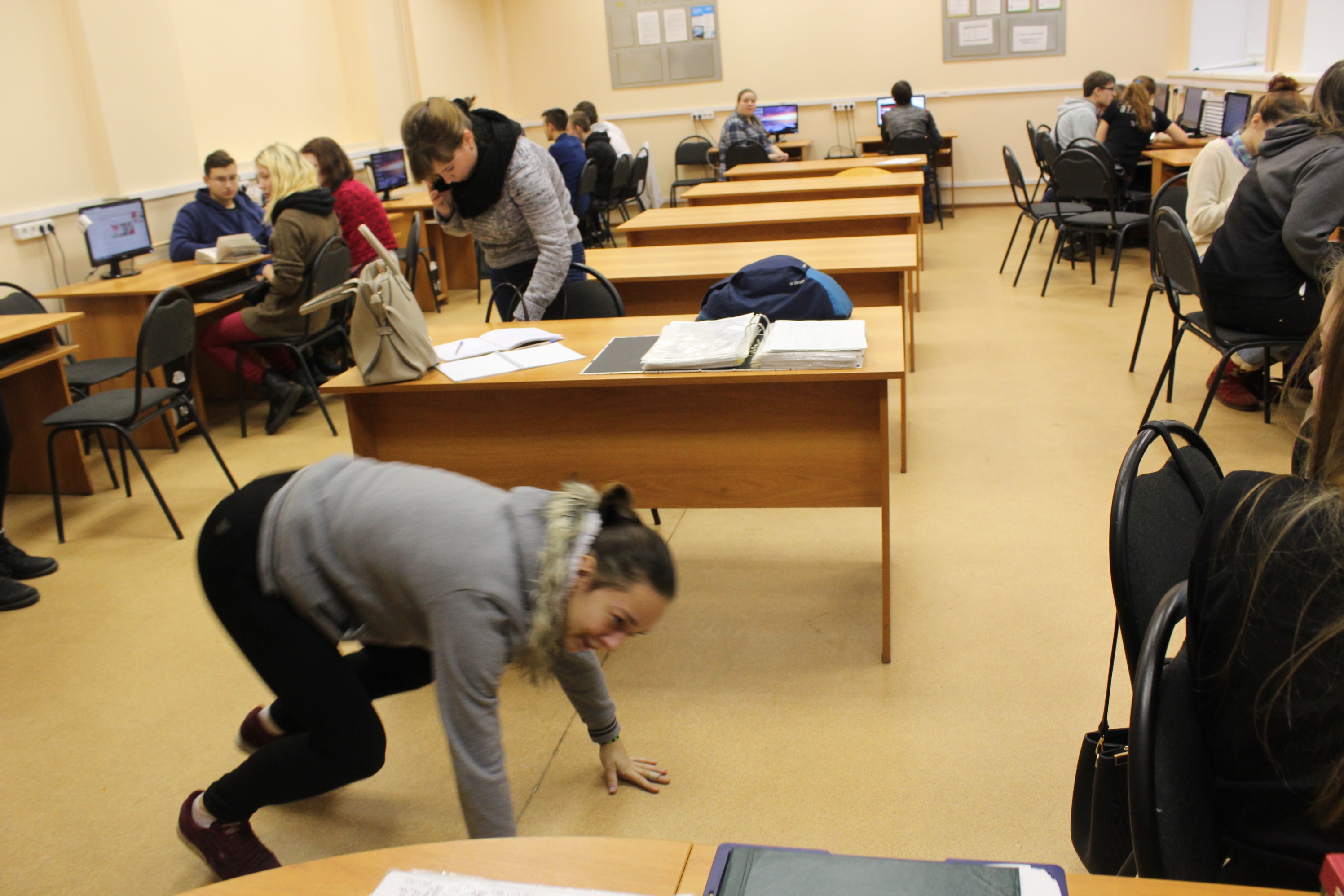 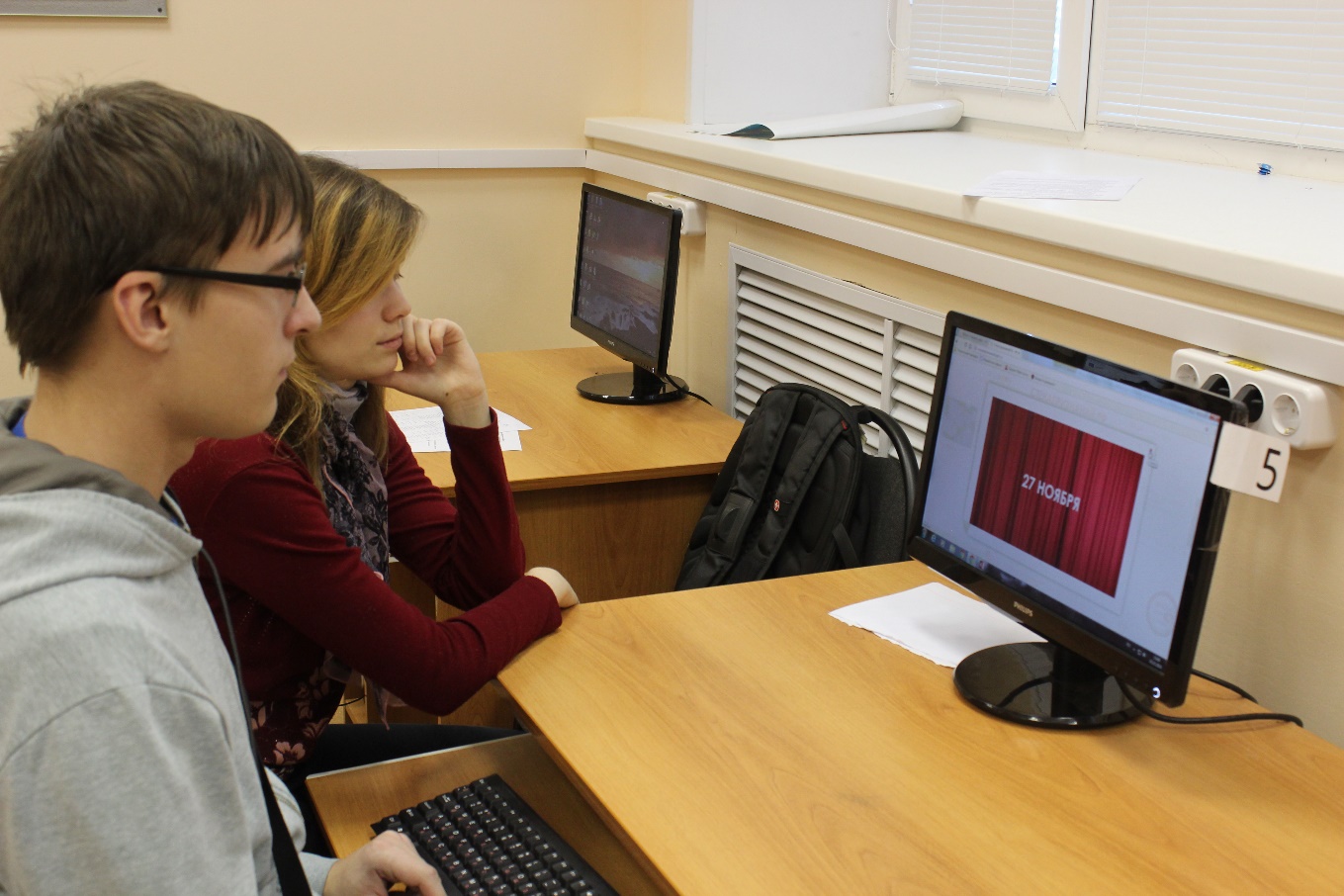 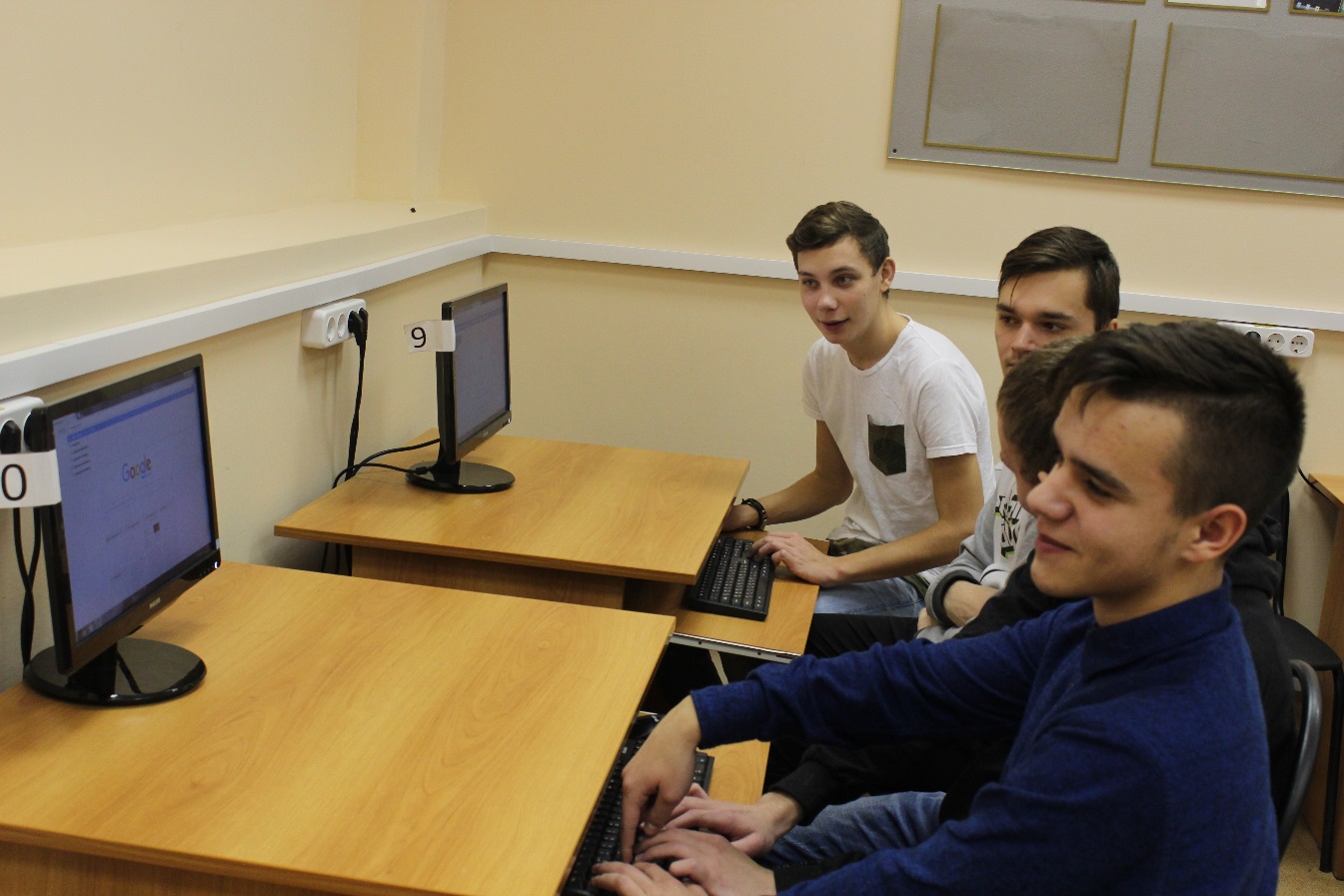 